        THE “ORIGINAL” BLIND PARALYMPIC TEAM SPORT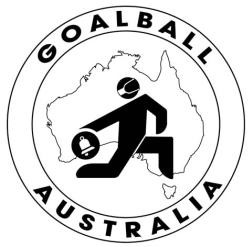 GOALBALL AUSTRALIAABN 75011723437Secretary: Olivia Muller0430248446australiangoalball@gmail.comNOTICE OF MOTIONS forGOALBALL AUSTRALIA ANNUAL GENERAL MEETING NOTICE IS HEREBY GIVEN that the 2020 ANNUAL GENERAL MEETING of Goalball Australia will be held via Zoom, teleconference. Wednesday 30th December 2020 commencing at 7pm AEDST Any Notice of Motions must be received at Goalball Australia by 5pm on 2nd December 2020. Nominations for the Board must also be received by 5pm on 2nd December 2020. By order of the Board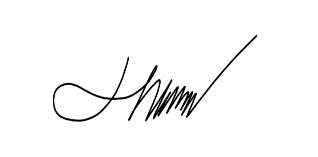 Olivia MullerSecretary Goalball AustraliaM +61 430248446australiangoalball@gmail.comPO Box 48 Woodcroft SA 5162